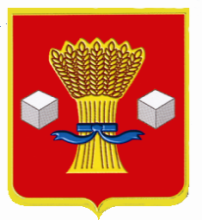 АдминистрацияСветлоярского муниципального района Волгоградской областиПОСТАНОВЛЕНИЕот 28.01.2019	 	№ 109Об утверждении Стандарта антикоррупционного поведения муниципального служащего, замещающего должность муниципальной службы в администрации Светлоярского муниципального района Волгоградской области В соответствии с Федеральными законами от 25.12.2008 № 273-ФЗ «О противодействии коррупции», от 02.03.2007 № 25-ФЗ «О муниципальной службе в Российской Федерации», Уставом Светлоярского муниципального района Волгоградской области, п о с т а н о в л я ю:Утвердить  прилагаемый Стандарт антикоррупционного поведения муниципального служащего, замещающего должность муниципальной службы в администрации Светлоярского муниципального района Волгоградской области (далее - Стандарт антикоррупционного поведения муниципального служащего).Руководителям структурных подразделений администрации Светлоярского муниципального района Волгоградской области обеспечить ознакомление подчиненных муниципальных служащих под роспись со Стандартом антикоррупционного поведения муниципального служащего и предоставить главному специалисту отдела по муниципальной службе, общим и кадровым вопросам администрации Светлоярского муниципального района Волгоградской области Глущенко Т.И. листы ознакомления по прилагаемой форме до 31.01.2019.Отделу по муниципальной службе, общим и кадровым вопросам администрации Светлоярского муниципального района Волгоградской области (Глущенко Т.И.) ознакомить заместителей главы Светлоярского муниципального района Волгоградской области, управляющего делами администрации Светлоярского муниципального района Волгоградской области, специалиста по мобильной работе администрации Светлоярского муниципального района Волгоградской области под роспись со Стандартом антикоррупционного поведения муниципального служащего.Отделу по муниципальной службе, общим и кадровым вопросам администрации Светлоярского муниципального района Волгоградской области (Иванова Н.В.) разместить настоящее постановление на официальном сайте Светлоярского муниципального района Волгоградской области в информационно-телекоммуникационной сети Интернет.Контроль над исполнением настоящего постановления возложить на управляющего делами администрации  Светлоярского муниципального района Волгоградской области Шершневу Л.Н.Глава  муниципального района                                                           Т.В.РаспутинаГлущенко Т.И.УТВЕРЖДЕН постановлением администрации Светлоярского муниципального района Волгоградской областиот 28.01. 2019 № 109СТАНДАРТантикоррупционного поведения муниципального служащего, замещающего должность муниципальной службы в администрации Светлоярского муниципального района Волгоградской области 
Общие положения.1.1. Стандарт антикоррупционного поведения муниципального служащего, замещающего должность муниципальной службы в администрации Светлоярского муниципального района Волгоградской области (далее - муниципальный служащий), разработан в соответствии с федеральными законами от 02.03.2007 № 25-ФЗ «О муниципальной службе в Российской Федерации», от 25.12.2008 № 273-ФЗ "О противодействии коррупции".1.2. Под Стандартом антикоррупционного поведения муниципального служащего понимается совокупность установленных правил, выраженных в виде единой системы запретов, ограничений, обязанностей и дозволений, обеспечивающих предупреждение коррупции.Обязанности муниципального служащего.2.1. В целях предотвращения коррупции муниципальный служащий обязан:2.1.1. Соблюдать ограничения, выполнять обязательства и требования к служебному поведению, не нарушать запреты, которые установлены действующим законодательством Российской Федерации;принимать предусмотренные действующим законодательством Российской Федерации меры по недопущению любой возможности возникновения конфликта интересов, в письменной форме уведомлять представителя нанимателя (работодателя) о личной заинтересованности при исполнении должностных обязанностей, которая может привести к конфликту интересов, и принимать меры по предотвращению конфликта интересов. В случае возникновения конфликта интересов муниципальный служащий имеет право обращаться в комиссию по соблюдению требований к служебному поведению муниципальных служащих и урегулированию конфликта интересов администрации Светлоярского муниципального района Волгоградской области (далее - комиссия).2.1.2. Представлять достоверные сведения о своих доходах, расходах, об имуществе и обязательствах имущественного характера, а также сведения о доходах супруги (супруга) и несовершеннолетних детей, об имуществе, принадлежащем им на праве собственности, и об их обязательствах имущественного характера в соответствии с нормативным правовым актом администрации Светлоярского муниципального района Волгоградской области (далее - администрации Светлоярского муниципального района). 2.1.3. Предварительно уведомлять представителя нанимателя (работодателя) о намерении выполнять иную оплачиваемую работу в порядке, установленном нормативным правовым актом администрации Светлоярского муниципального района.2.1.4. Получать письменное разрешение представителя нанимателя (работодателя):на занятие оплачиваемой деятельностью, финансируемой исключительно за счет средств иностранных государств, международных и иностранных организаций, иностранных граждан и лиц без гражданства, если иное не предусмотрено международным договором Российской Федерации или действующим законодательством Российской Федерации;на принятие наград, почетных и специальных званий (за исключением научных) иностранных государств, международных организаций, а также политических партий, других общественных объединений и религиозных объединений, если в должностные обязанности муниципального служащего входит взаимодействие с указанными организациями и объединениями.2.1.5. Передавать в порядке, установленном нормативным правовым актом администрации Светлоярского муниципального района, подарки, полученные муниципальными служащими в связи с протокольными мероприятиями, служебными командировками и другими официальными мероприятиями, в администрацию Светлоярского муниципального района.2.1.6. Передавать принадлежащие ему ценные бумаги (доли участия, паи в уставных (складочных) капиталах организаций) в доверительное управление в соответствии с гражданским законодательством Российской Федерации в случае, если владение ими приводит или может привести к конфликту интересов.2.1.7. Использовать средства материально-технического, финансового и иного обеспечения, другого муниципального имущества только в связи с исполнением должностных обязанностей.2.1.8. Соблюдать нейтральность, исключающую возможность влияния на свою профессиональную служебную деятельность решений политических партий, других общественных и религиозных объединений и иных организаций.2.1.9. Поддерживать уровень квалификации, необходимый для надлежащего исполнения должностных обязанностей.2.1.10. Уведомлять представителя нанимателя (работодателя), обо всех случаях обращения к нему каких-либо лиц в целях склонения его к совершению коррупционных правонарушений в соответствии с порядком, установленном нормативным правовым актом администрации Светлоярского муниципального района.2.1.11. Воздерживаться от поведения (высказываний, жестов, действий), которое может быть воспринято окружающими как согласие принять взятку или как просьба о даче взятки.2.2. Гражданин, замещавший должность муниципальной службы, включенную в перечень должностей, установленный нормативным правовым актом администрации Светлоярского муниципального района, в течение двух лет после увольнения с муниципальной службы должен:2.2.1. Обращаться в комиссию в целях получения согласия на замещение на условиях трудового договора должности в организации и (или) выполнение в данной организации работы (оказания данной организации услуг) на условиях гражданско-правового договора (гражданско-правовых договоров) в случаях, предусмотренных федеральными законами, если отдельные функции государственного управления данной организацией входили в его должностные обязанности, до истечения двух лет со дня увольнения с муниципальной службы в порядке, установленном нормативным правовым актом администрации Светлоярского муниципального района. Решения комиссии являются обязательными для лица, замещавшего соответствующую должность.2.2.2. Сообщать работодателю сведения о последнем месте своей службы при заключении трудовых или гражданско-правовых договоров на выполнение работ (оказание услуг), указанных в части первой статьи 12 Федерального закона от 25.12.2008 № 273-ФЗ «О противодействии коррупции».2.3 Муниципальный служащий, наделенный организационно-распорядительными полномочиями по отношению к другим муниципальным служащим, обязан: 2.3.1. Принимать меры по предупреждению коррупции.2.3.2. Не допускать случаев принуждения муниципальных служащих к участию в деятельности политических партий, других общественных объединений и религиозных объединений.Запреты, связанные с муниципальной службой.В рамках антикоррупционного поведения муниципальному служащему запрещается:3.1. Заниматься предпринимательской деятельностью лично или через доверенных лиц.3.2. Участвовать в управлении коммерческой организацией или в управлении некоммерческой организацией (за исключением участия в управлении политической партией; участия на безвозмездной основе в управлении органом профессионального союза, участия в съезде (конференции) или общем собрании иной общественной организации, жилищного, жилищно-строительного, гаражного кооперативов, товарищества собственников недвижимости; участия на безвозмездной основе в управлении указанными некоммерческими организациями (кроме политической партии) в качестве единоличного исполнительного органа или вхождения в состав их коллегиальных органов управления с разрешения представителя нанимателя (работодателя), которое получено в порядке, установленном  нормативным правовым актом администрации Светлоярского муниципального района, кроме представления на безвозмездной основе интересов муниципального образования в органах управления и ревизионной комиссии организации, учредителем (акционером, участником) которой является муниципальное образование, в соответствии с муниципальными правовыми актами, определяющими порядок осуществления от имени муниципального образования полномочий учредителя организации или управления находящимися в муниципальной собственности акциями (долями участия в уставном капитале); иных случаев, предусмотренных федеральными законами. 3.3. Быть поверенным или представителем по делам третьих лиц в администрации Светлоярского муниципального района, если иное не предусмотрено федеральными законами.3.4. Получать в связи с должностным положением или в связи с исполнением должностных обязанностей вознаграждения от физических и юридических лиц (подарки, денежное вознаграждение, ссуды, услуги, оплату развлечений, отдыха, транспортных расходов и иные вознаграждения). Подарки, полученные муниципальным служащим в связи с протокольными мероприятиями, со служебными командировками и с другими официальными мероприятиями, признаются муниципальной собственностью и передаются муниципальным служащим по акту в администрацию Светлоярского муниципального района в порядке, установленном нормативным правовым актом администрации Светлоярского муниципального района, за исключением случаев, установленных Гражданским кодексом Российской Федерации.3.5. Выезжать в командировки за счет средств физических и юридических лиц, за исключением командировок, осуществляемых на взаимной основе по договоренности органа местного самоуправления с органами местного самоуправления других муниципальных образований, а также с органами государственной власти и органами местного самоуправления иностранных государств, международными и иностранными некоммерческими организациями.3.6. Разглашать или использовать в целях, не связанных с муниципальной службой, сведения, отнесенные в соответствии с федеральными законами к сведениям конфиденциального характера, или служебную информацию, ставшие ему известными в связи с исполнением должностных обязанностей, в том числе после увольнения с муниципальной службы.3.7. Допускать публичные высказывания, суждения и оценки, в том числе в средствах массовой информации, в отношении деятельности администрации Светлоярского муниципального района, избирательной комиссии Светлоярского муниципального района и их руководителей, если это не входит в его должностные обязанности;3.8. Использовать преимущества должностного положения для предвыборной агитации, а также для агитации по вопросам референдума.3.9. Использовать свое должностное положение в интересах политических партий, религиозных и других общественных объединений, а также публично выражать отношение к указанным объединениям в качестве муниципального служащего.3.10. Создавать в администрации Светлоярского муниципального района структуры политических партий, религиозных и других общественных объединений (за исключением профессиональных союзов, а также ветеранских и иных органов общественной самодеятельности) или способствовать созданию указанных структур.3.11. Прекращать исполнение должностных обязанностей в целях урегулирования трудового спора.3.12. Входить в состав органов управления, попечительских или наблюдательных советов, иных органов иностранных некоммерческих неправительственных организаций и действующих на территории Российской Федерации их структурных подразделений, если иное не предусмотрено международным договором Российской Федерации или законодательством Российской Федерации.Ограничения, связанные с муниципальной службой.Муниципальный служащий не может находиться на муниципальной службе в случаях.4.1. Признания его недееспособным или ограниченно дееспособным решением суда, вступившим в законную силу.4.2. Осуждения его к наказанию, исключающему возможность исполнения должностных обязанностей по должности муниципальной службы, по приговору суда, вступившему в законную силу.4.3. Отказа от прохождения процедуры оформления допуска к сведениям, составляющим государственную и иную охраняемую федеральными законами тайну, если исполнение должностных обязанностей по должности муниципальной службы, на замещение которой претендует гражданин, или по замещаемой муниципальным служащим должности муниципальной службы связано с использованием таких сведений.4.4. Наличия заболевания, препятствующего поступлению на муниципальную службу или ее прохождению и подтвержденного заключением медицинской организации.4.5. Близкого родства или свойства (родители, супруги, дети, братья, сестры, а также братья, сестры, родители, дети супругов и супруги детей) с главой муниципального образования, который возглавляет местную администрацию, если замещение должности муниципальной службы связано с непосредственной подчиненностью или подконтрольностью этому должностному лицу, или с муниципальным служащим, если замещение должности муниципальной службы связано с непосредственной подчиненностью или подконтрольностью одного из них другому.4.6. Прекращения гражданства Российской Федерации, прекращения гражданства иностранного государства - участника международного договора Российской Федерации, в соответствии с которым иностранный гражданин имеет право находиться на муниципальной службе, приобретения им гражданства иностранного государства либо получения им вида на жительство или иного документа, подтверждающего право на постоянное проживание гражданина Российской Федерации на территории иностранного государства, не являющегося участником международного договора Российской Федерации, в соответствии с которым гражданин Российской Федерации, имеющий гражданство иностранного государства, имеет право находиться на муниципальной службе.4.7. Наличия гражданства иностранного государства (иностранных государств), за исключением случаев, когда муниципальный служащий является гражданином иностранного государства - участника международного договора Российской Федерации, в соответствии с которым иностранный гражданин имеет право находиться на муниципальной службе.4.8. Представления подложных документов или заведомо ложных сведений при поступлении на муниципальную службу.4.9. Непредставления предусмотренных федеральными законами от 02.03.2007 № 25-ФЗ «О муниципальной службе в Российской Федерации», от 25.12.2008 № 273-ФЗ «О противодействии коррупции» и другими федеральными законами сведений или представления заведомо недостоверных или неполных сведений при поступлении на муниципальную службу.4.10. Признания его не прошедшим военную службу по призыву, не имея на то законных оснований, в соответствии с заключением призывной комиссии (за исключением граждан, прошедших военную службу по контракту). 